SERVICE PUBLIC,      22 MAI 2018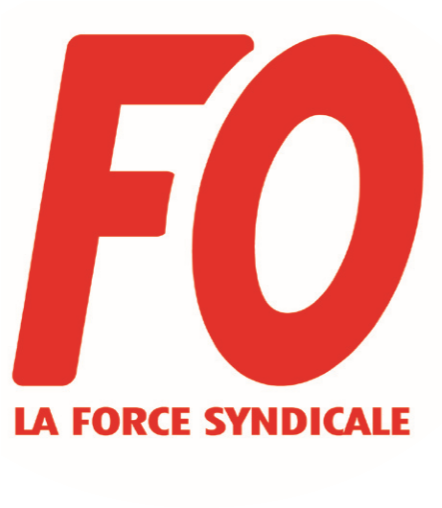 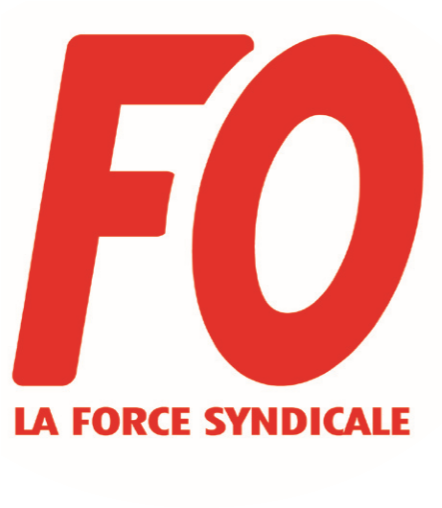                         A 10H00  Départ de la Gare SNCF de FoixENSEMBLE,DANS L’ACTION PAR LA GREVE ET LES MANIFESTATIONS ! 